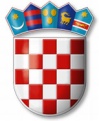 REPUBLIKA HRVATSKAVARAŽDINSKA ŽUPANIJAGOSPODARSKA ŠKOLA VARAŽDINPOZIVnaSJEDNICU ŠKOLSKOG ODBORAkoja će se održatiuPONEDJELJAK, 9. 5. 2016. godine s početkom u 8,00 sati u Gospodarskoj školi VaraždinDNEVNI RED:Usvajanje zapisnika s prošle sjednice Školskog odboraDavanje suglasnosti ravnateljici za zasnivanje radnog odnosa po prethodno objavljenom natječaju za nastavnika tehnološke grupe predmeta, ekonomske grupe predmeta i talijanskog jezikaDavanje suglasnosti ravnateljici za raspisivanje natječaja za stručno osposobljavanje za rad bez zasnivanja radnog odnosa za psihologaIzmjena i dopuna Godišnjeg plana i programa rada školeOdređivanje iznosa troškova školarine za kandidate izvan zemalja EU za školsku godinu 2016./2017.RaznoPredsjednik Školskog odbora:Tomislav Purgarić, prof.